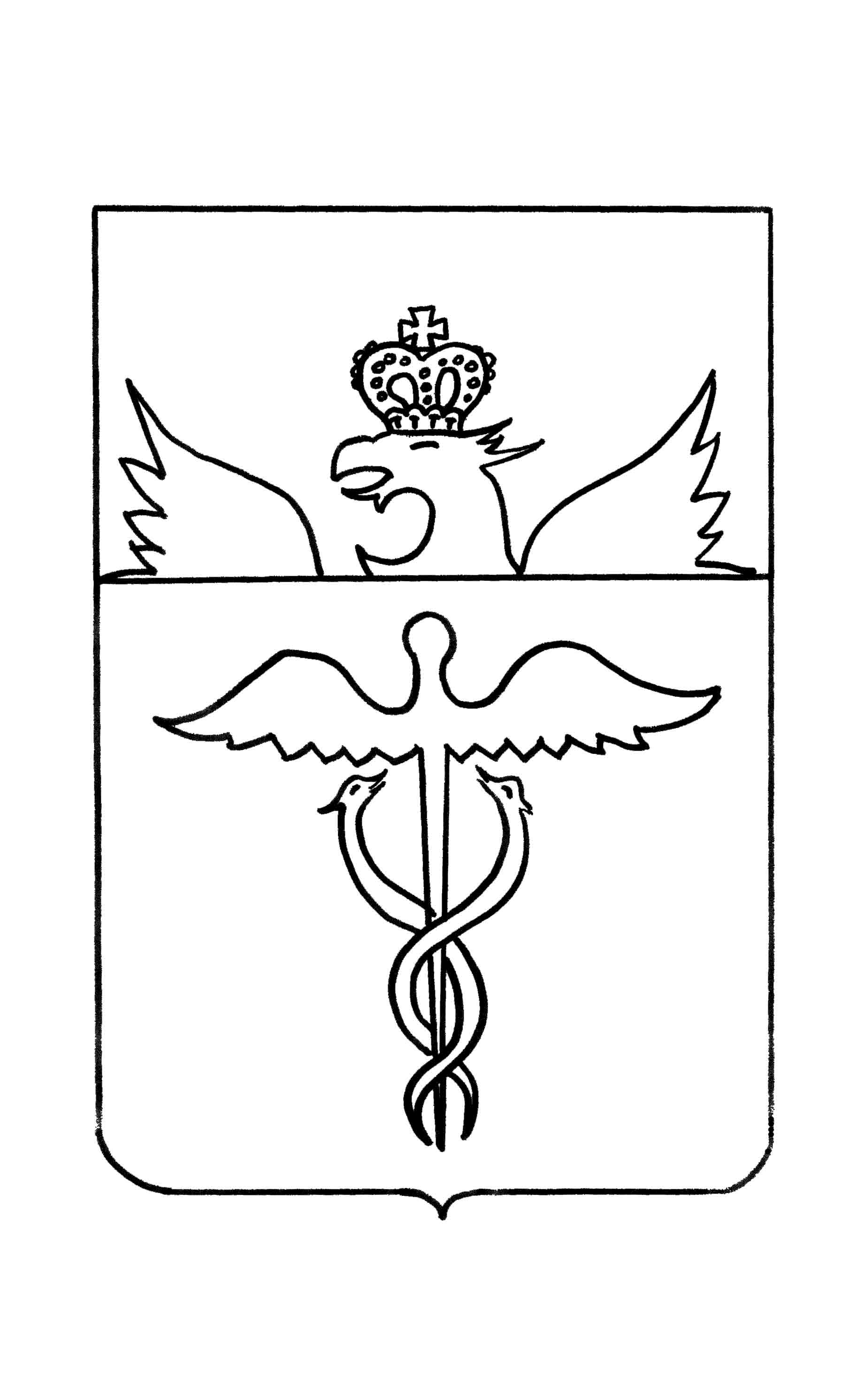 Совет народных депутатов Козловского сельского поселения Бутурлиновского муниципального района Воронежской областиРЕШЕНИЕот 29.09.2022 г.   № 72с. КозловкаО внесении изменений решение Совета народных депутатов Козловского сельского поселения от 15.08. 2018 г. № 159 «Об утверждении структуры администрации Козловского сельского поселения Бутурлиновского муниципального района Воронежской области»Руководствуясь пунктом 8 статьи 37 Федерального закона от 06.10.2003 г. № 131-ФЗ «Об общих принципах организации местного самоуправления в Российской Федерации», законом Воронежской области от 28.12.2007 г. № 175-ОЗ «О муниципальной службе в Воронежской области», пунктом 12 части 2 статьи 27 Устава Козловского сельского поселения Бутурлиновского муниципального района Воронежской области, в целях оптимизации организационно-штатных структур администрации Козловского сельского поселения Бутурлиновского муниципального района, Совет народных депутатов Козловского сельского поселения Бутурлиновского муниципального районаРЕШИЛ:1. Внести в решение Совета народных депутатов Козловского сельского поселения от 15.08.2018 г. № 159 «Об утверждении структуры администрации Козловского сельского поселения Бутурлиновского муниципального района Воронежской области» изменения, изложив Структуру администрации Козловского сельского поселения в новой редакции:2.Настоящее решение опубликовать в официальном периодическом печатном издании «Вестник муниципальных правовых актов Козловского  сельского поселения Бутурлиновского муниципального района Воронежской области».3. Настоящее решение вступает в силу с 1 сентября 2022 года.Глава Козловского сельского поселения                                               В.С.РаковскийГлава Козловского сельского поселенияГлава Козловского сельского поселенияГлава Козловского сельского поселенияГлава Козловского сельского поселенияГлава Козловского сельского поселенияГлава Козловского сельского поселенияГлава Козловского сельского поселенияВедущий специалистВедущий специалистВедущий специалистВедущий специалистИнспектор по вопросам землепользованияИнспектор по вопросам землепользованияИнспектор по вопросам землепользования